Lisez les définitions de chaque valeur et traduisez. (Lee las definiciones de cada valor y traduce el significado).Coloriez chaque exemple et commentez avec ta famille  (Colorea cada ejemplo y comenta con tu familia.)“Valeurs humains”L’autonomie.  _______________________Le respect.  __________________________L’honnêteté. _________________________La patience. ___________________________PRÉNOM, NOMCLASSE2ème  année DATE:NOMBRE ASIGNATURAFrançais.Français.Français.Français.Descripción de actividad“Valeurs humains ”Estimada y estimado estudiante, esperando, antes que todo, que te encuentres bien  junto a tu familia, la guía que a continuación se entrega es para reforzar los valores de nuestro colegio que son también valores para la vida  y así trabajar vocabulario y contenidos cotidianos. Debes copiar en tu cuaderno de francés las actividades y completarlas  (si quieres la puedes imprimir). A nuestro regreso a clases presenciales haremos corrección de los trabajos. Además te propongo un RETO, cada vez que saludes a tu familia hazlo en francés utilizando el BONJOUR, BONSOIR y BON NUIT cuando te vayas a dormir, también despídete usando el AUREVOIR. “Valeurs humains ”Estimada y estimado estudiante, esperando, antes que todo, que te encuentres bien  junto a tu familia, la guía que a continuación se entrega es para reforzar los valores de nuestro colegio que son también valores para la vida  y así trabajar vocabulario y contenidos cotidianos. Debes copiar en tu cuaderno de francés las actividades y completarlas  (si quieres la puedes imprimir). A nuestro regreso a clases presenciales haremos corrección de los trabajos. Además te propongo un RETO, cada vez que saludes a tu familia hazlo en francés utilizando el BONJOUR, BONSOIR y BON NUIT cuando te vayas a dormir, también despídete usando el AUREVOIR. “Valeurs humains ”Estimada y estimado estudiante, esperando, antes que todo, que te encuentres bien  junto a tu familia, la guía que a continuación se entrega es para reforzar los valores de nuestro colegio que son también valores para la vida  y así trabajar vocabulario y contenidos cotidianos. Debes copiar en tu cuaderno de francés las actividades y completarlas  (si quieres la puedes imprimir). A nuestro regreso a clases presenciales haremos corrección de los trabajos. Además te propongo un RETO, cada vez que saludes a tu familia hazlo en francés utilizando el BONJOUR, BONSOIR y BON NUIT cuando te vayas a dormir, también despídete usando el AUREVOIR. “Valeurs humains ”Estimada y estimado estudiante, esperando, antes que todo, que te encuentres bien  junto a tu familia, la guía que a continuación se entrega es para reforzar los valores de nuestro colegio que son también valores para la vida  y así trabajar vocabulario y contenidos cotidianos. Debes copiar en tu cuaderno de francés las actividades y completarlas  (si quieres la puedes imprimir). A nuestro regreso a clases presenciales haremos corrección de los trabajos. Además te propongo un RETO, cada vez que saludes a tu familia hazlo en francés utilizando el BONJOUR, BONSOIR y BON NUIT cuando te vayas a dormir, también despídete usando el AUREVOIR. C’est la capacité de prendre et d’assumer ses décisions. C’est-à-dire « Je suis capable »Es la capacidad de tomar y asumir sus decisiones. Es poder decir “soy capaz”.C’est la considération et l'estime que l'on a pour une personne, une chose ou une idée.Es la consideración y la estima que uno tiene por una persona, una cosa o una idea.C’est une valeur qu’exige dire toujours la vérité pour être digne de confiance.Es un valor que exige decir siempre la verdad para ser digno de confianza.C’est supporter avec calme ou tranquillité quelque chose que l’on attend ce qui tarde.             Es soportar con calma o tranquilidad alguna cosa que uno espera aunque se tarde. 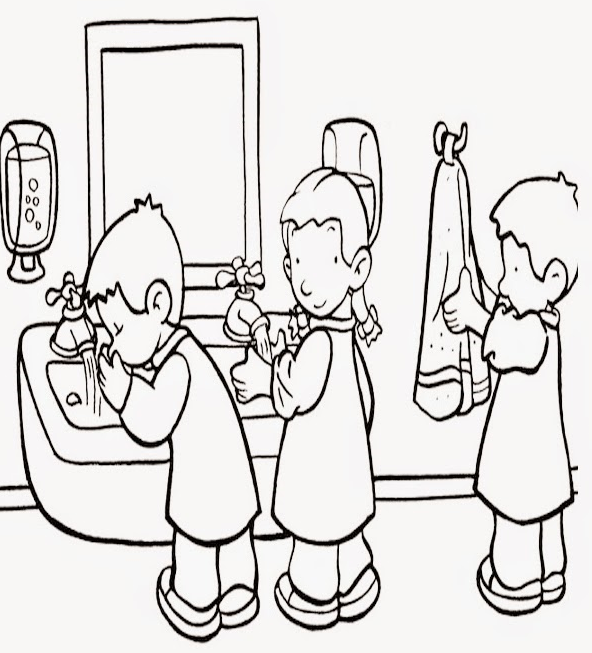 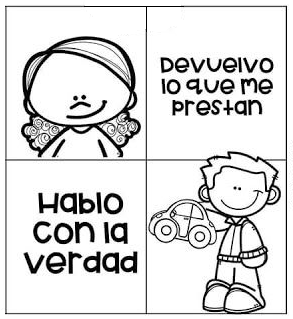 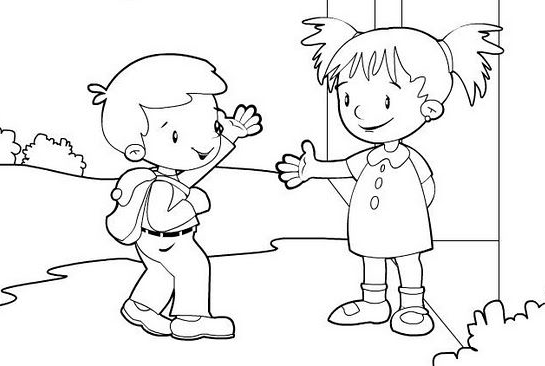 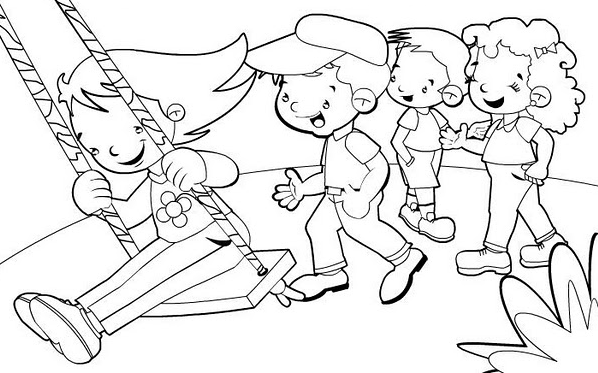 